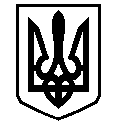 У К Р А Ї Н АВАСИЛІВСЬКА МІСЬКА РАДАЗАПОРІЗЬКОЇ ОБЛАСТІсьомого скликанняп’ятдесят друга (позачергова)  сесіяР І Ш Е Н Н Я                                                                                                                                                                                                                 19 грудня   2019                                                                                                              № 13Про внесення змін в рішення дев’ятнадцятої сесії Василівської міської ради сьомого скликання від 02 березня 2017 року № 7 «Про затвердження переліку об’єктів комунальної власності територіальної громади м. Василівка»Керуючись ст.ст. 26,  60 Закону України «Про місцеве самоврядування в Україні»,  з метою врегулювання організаційних і майнових відносини, пов’язаних з ефективним використанням майна, а саме: підприємств, установ, організацій та інших об’єктів, які є власністю територіальної громади міста Василівка, Василівська міська радаВ И Р І Ш И Л А:	1. Внести зміни в рішення дев’ятнадцятої сесії Василівської міської ради сьомого скликання від 02 березня 2017 року № 7 «Про затвердження переліку об’єктів комунальної власності територіальної громади м. Василівка», а саме: додаток до рішення викласти в новій редакції (додається).2. Контроль за виконанням даного рішення покласти на постійну комісію з питань роботи комунальних служб, формування тарифів на комунальні послуги, з питань торгівлі, послуг та розвитку підприємництва. Міський голова                                                                                       Л.М.Цибульняк                                                      Додаток                                                                                        до рішення п’ятдесят другої                                                                         (позачергової) сесії                                                                                   Василівської міської ради                                                                         сьомого скликання                                                                            19 грудня 2019  №  13Перелік об’єктів комунальної власностітериторіальної громади м. ВасилівкаСекретар ради                                                                                               О.Г.Мандичев№ з/пНазва підприємств, установ, закладів та іншого комунального майнаЮридична адреса розташування1Адміністративний будинок. Василівка, бульвар Центральний, 12Будівля. Василівка, бульвар Центральний, 6а3Будівля. Василівка, бульвар Центральний, 494Частина нежитлового приміщення площею 172,54 кв.м.. Василівка, пров. Шкільний, 7а5Частина нежитлового приміщення площею 106,49 кв.м.. Василівка, пров. Шкільний, 7б6Будівля. Василівка, вул. Гагаріна, 257Будівля. Василівка, вул. Соборна, 78Нежитлове приміщення. Василівка, вул. Соборна, 71 б9Будівля. Василівка, вул. Лікарняна, 1210Майновий комплекс ( «Василівкатепломережа») в т.ч.10.1адміністративний корпус . Василівка, вул. Шевченка, 85 а10.2виробнича база . Василівка, вул. Московська, 53а11Майновий комплекс («Міськводоканал») в т.ч . Василівка, вул. Приморська, 2911.1Адміністративний корпус. Василівка, вул. Приморська, 2911.2ВНС №2 , ВНС№4 , ВНС№10, ВНС №11, ВНС №13, ВНС № 17, ВНС №18, ВНС №19, ВНС №20, ВНС №21, ВНС №23, ВНС №2811.3ГКНС №1, КНС №2 КНС №4 , КНС №5, КНС №612Майновий комплекс (ринок), в т.ч.:. Василівка, вул.       Соборна, 9-А-Адміністративна будівля (ринок)-“--Будівля (ринок)-“--Молочний павільйон (ринок)-“--М’ясний павільйон (ринок)-“--Будівля туалету жіночого (ринок)-“--Будівля туалету чоловічого (ринок)-“--Ринок «Південний»71600 м. Василівка,  бульвар Центральний 14В13Комунальний дошкільний навчальний заклад №2 «Малятко» Василівської міської ради Запорізької області.. Василівка, бульвар Центральний, 1314Комунальний дошкільний навчальний заклад №4 «Струмочок» Василівської міської ради Запорізької області.. Василівка, вул. Шевченка, 8415Комунальний дошкільний навчальний заклад №5 «Сонечко» Василівської міської ради Запорізької області.. Василівка, вул. Шевченка, 8116Комунальний дошкільний навчальний заклад №6 «Васильок» Василівської міської ради Запорізької області.. Василівка, м-н. 40 років Перемоги, 717Приміщення цокольного поверху. Василівка, вул. Театральна, 12-В18Приміщення цокольного поверху. Василівка, пров. Шкільний, 5-А19Підвальне приміщення. Василівка, вул. Дніпровська, 24-А 20Підвальне приміщення. Василівка, бульвар Центральний, 35-А21Підвальне приміщення. Василівка, вул. Шевченка, 80-А22Підвальне приміщення. Василівка, вул. Дніпровська, 24-Б23Підвальне приміщення. Василівка, вул. Дніпровська, 24-В24Підвальне приміщення. Василівка, вул.Дніпровська, 26-А25Підвальне приміщення. Василівка, м-н. 40 років Перемоги, 5-Е26Підвальне приміщення. Василівка, вул. Театральна, 127Гараж. Василівка, бульвар Центральний, 1/628Гараж. Василівка, бульвар Центральний, 1/929Протирадіаційне укриття71600  м. Василівка м-н 40 років Перемоги 230Протирадіаційне укриття71600  м. Василівка, вул. Шевченка 28   31Адміністративна будівля 71600  м. Василівка, вул. Приморська 2832Нежитлова будівля 71600  м. Василівка, вул. Гагаріна №14а